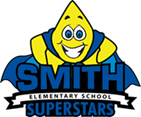 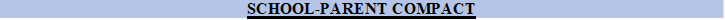 Deaf Smith Elementary and the parents of students participating in activities, services, and programs funded by Title I, Part A of the Elementary and Secondary Education Act (ESEA) agree that this compact outlines how the parents, the entire school staff, and the students will share the responsibility for improved student academic achievement and the means by which the school and parents will build and develop a partnership that will help children achieve the state’s high standards. This school-parent compact is in effect during school year 2023- 2024.  Below are ways each team member will be accountable for helping to achieve this goal.	 School Staff/Teachers Will: 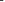 Provide high quality, rigorous, "best practices" instruction daily. Use student achievement data to make instructional decisions and to address the diverse learning styles of students. Provide parents with frequent reports on their children’s progress. Specifically, the school will provide reports as follows: Progress Reports (9/21, 11/16, 2/8, 4/25), Report Cards (10/19, 1/5, 3/21, 5/23) and using the Parent Portal. Create a safe and positive learning environment for all student to experience success. Provide Parent Compact and communicate through notes, conferences, progress reports, emails and/or telephone Families/Parents Will: Ensure that my child attends school regularly and on time. Welcome teacher as partners in the education of my children. Communicate effectively by promptly reading all notices from the school Thursday folders (for grades K-2nd), newsletter, district, and Skylert email/call out and responding, as appropriate. Serving, to the extent possible, on policy advisory groups, such as being the Title I, Part A parent representative on the school’s SBDMC. Participate in opportunities to learn about the school, needed services, and ways to support my child. Students Will: Showing respect and cooperation with all adults at the school. Attend school regularly and on time. Completing all assignments to the best of my ability and staying engaged in classes. Showing respect for people and property. Practicing the rules of the Code of Student Conduct. Giving my parents or the adult who is responsible for my welfare all notices and information received by me from my school every day.  	____________________________________________		_____________________Teacher’s Signature						Date ____________________________________________		_____________________ 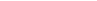 Parent’s Signature						Date 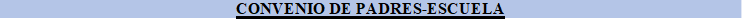 La Escuela Primaria Deaf Smith y los padres de los alumnos que participan en actividades, servicios y programas financiados por el Título I, Parte A de la Ley de Educación Primaria y Secundaria (ESEA) están de acuerdo que este convenio describe cómo los padres, todo el personal de la escuela y los estudiantes compartirá la responsabilidad de mejorar el rendimiento académico de los alumnos, así como, los medios por los cuales la escuela y los padres construirán y desarrollarán una asociación que ayudará a los niños a alcanzar los altos estándares del estado. Este convenio entre la escuela y los padres está vigente durante el año escolar 2023-2024.  A continuación se muestran las formas en que cada miembro será responsable de ayudar a logra el objetivo.	Los maestros y el personal de la escuela: Brindarán instrucción de alta calidad, rigurosa y de "mejores prácticas" todos los días. Utilizarán los datos de rendimiento de los estudiantes para tomar decisiones de instrucción y abordar los diversos estilos de aprendizaje de los estudiantes. Proporcionarán a los padres informes frecuentes sobre el progreso de sus hijos. Específicamente, la escuela proporcionará informes de la siguiente manera: Reportes de progreso (9/21, 11/16, 2/8, 4/25), Boletas de calificaciones (10/19, 1/5, 3/21, 5/23) y usando el Portal de Padres. Crearán un ambiente de aprendizaje seguro y positivo para que todos los estudiantes experimenten el éxito. Proporcionarán el Convenio de Padres y se comunicarán a través de notas, conferencias, informes de progreso, correos electrónicos y/o teléfono. Los padres y las familias: Se asegurará de que su hijo asistan a la escuela regularmente y a tiempo. Recibirán a los maestros como socios en la educación de sus hijos. Se comunicará efectivamente al leer de inmediato todos los avisos enviados por la escuela en las carpetas de los jueves (para estudiantes en grados K-2), el boletín informativo, información del distrito, correos electrónicos, llamadas de Skylert según corresponda. Servirán, en la medida de lo posible, en grupos de asesoramiento de políticas, como ser el representante de padres de Título I, Parte A en el SBDMC de la escuela. Participarán en oportunidades para aprender sobre la escuela, los servicios necesarios y las formas de apoyar a mi hijo. Los alumnos: Mostrarán respeto y cooperación con todos los adultos en la escuela. Asistirán a la escuela regularmente y a tiempo. Completarán todas las tareas lo mejor que puedan y se mantendrán involucrados en las clases. Mostrarán respeto por las personas y la propiedad. Practicarán las reglas del Código de Conducta Estudiantil. Entregar a mis padres o al adulto responsable de mi bienestar todos los avisos e información que recibo de mi escuela todos los días. 	____________________________________________		__________________ Firma de la Maestra(o)					Fecha 	____________________________________________		_____________________Firma del Padre de Familia					Fecha 